Reception and Year One Sponsored Welly Walk Thank you to everyone who helped to sponsor our Welly Walk. It was a great success; even the sun came out to join us! YOU helped raise £576.We will keep you informed about what we do with the money.In the meantime here are some photos from our Welly Walk day.Thank you again for you much valued support.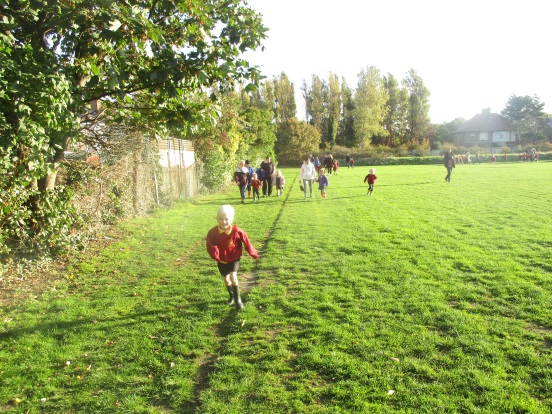 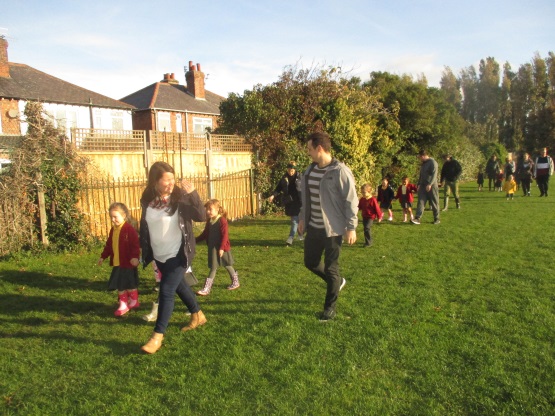 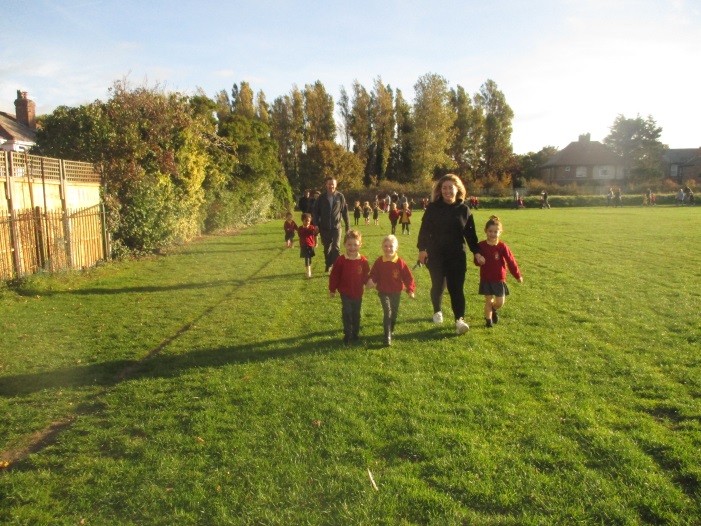 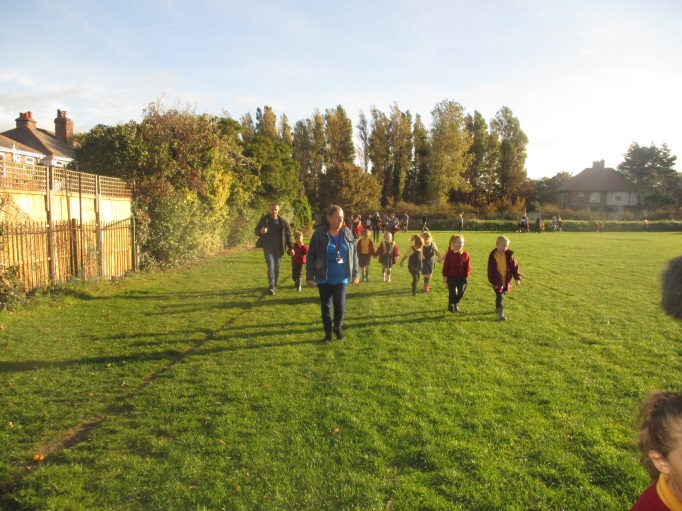 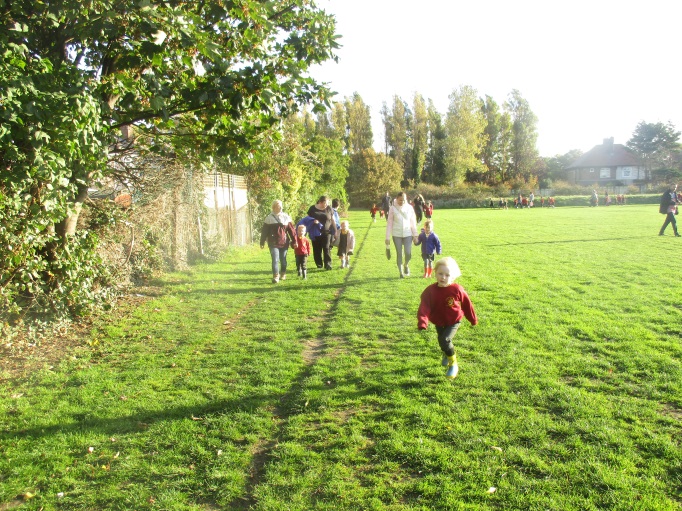 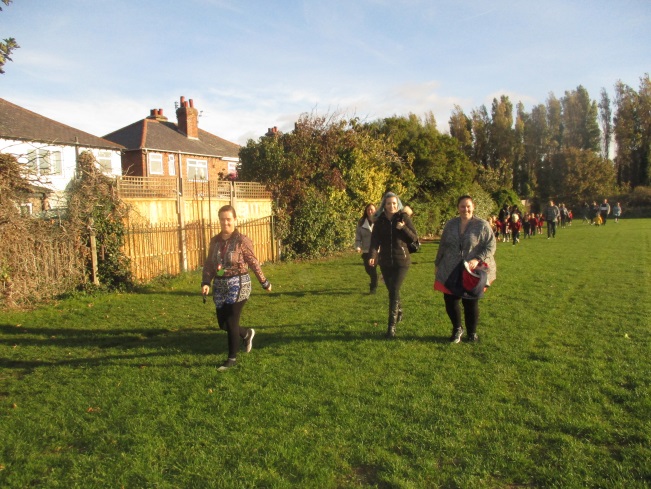 